 Witam o to przykładowe karty pracy rozwijające procesy poznawcze a jednocześnie są doskonałym sposobem na naukę i zabawę. M. Sypień.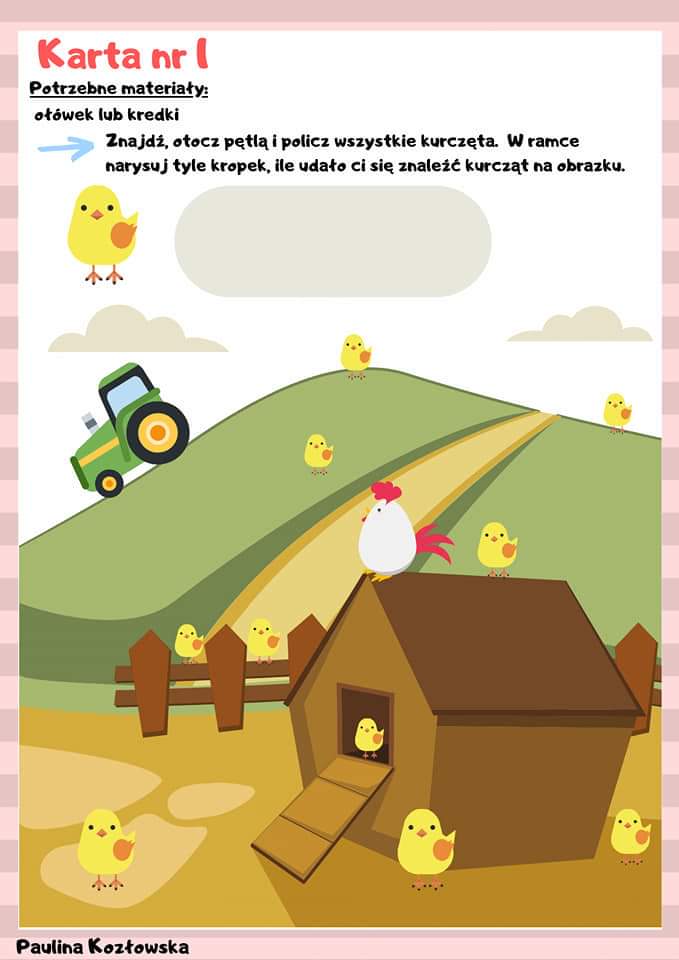 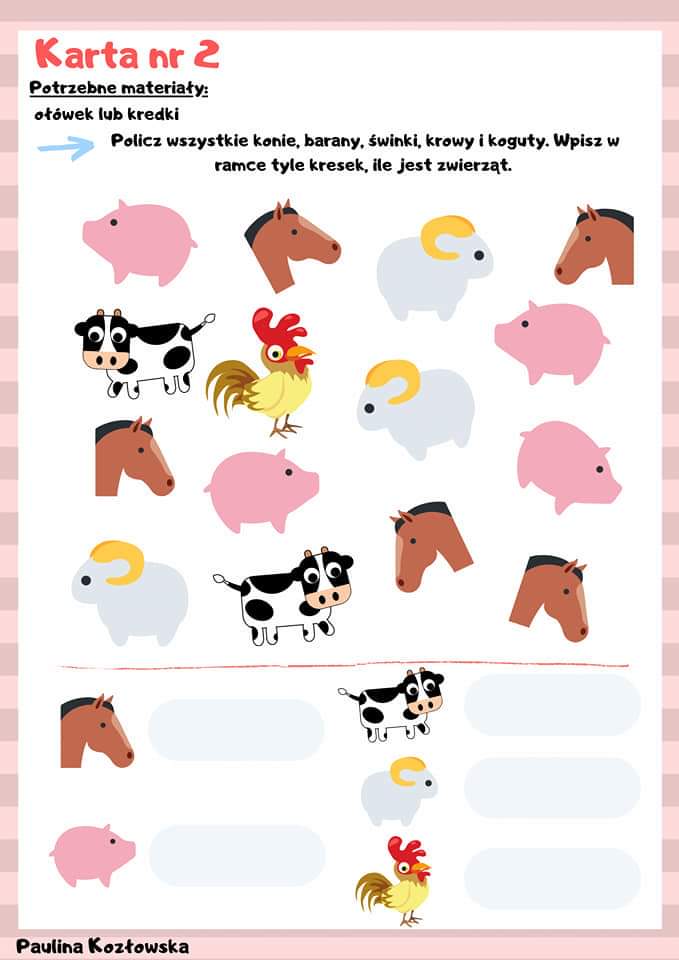 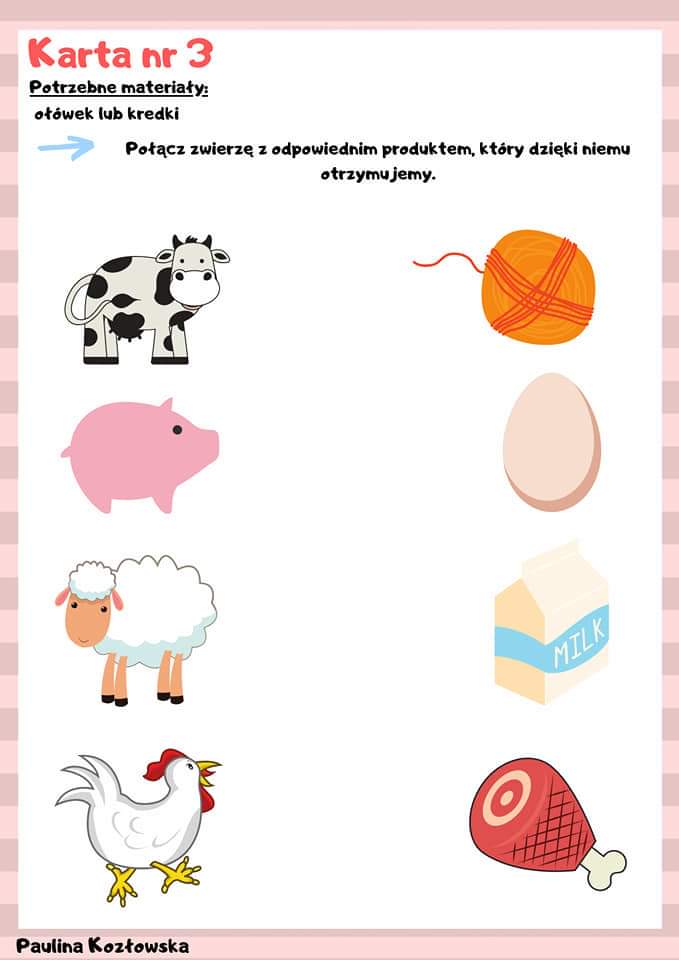 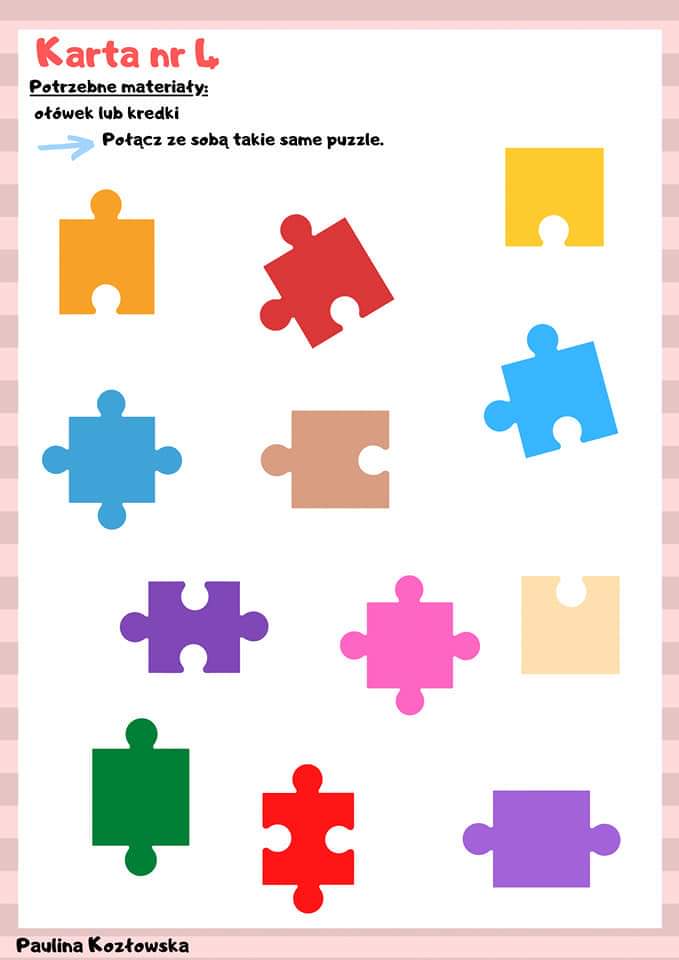 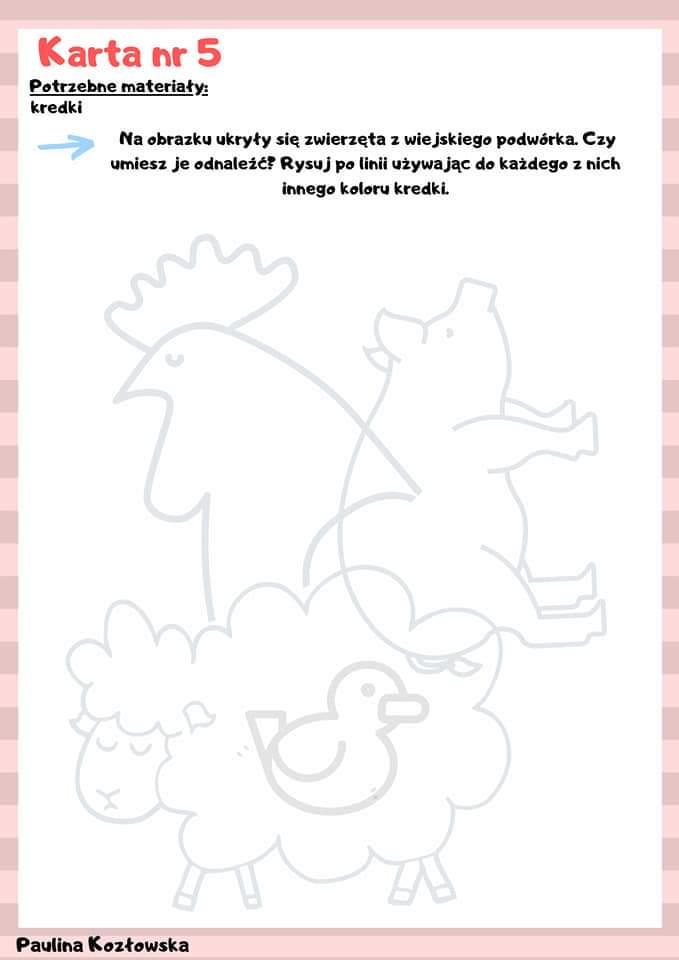 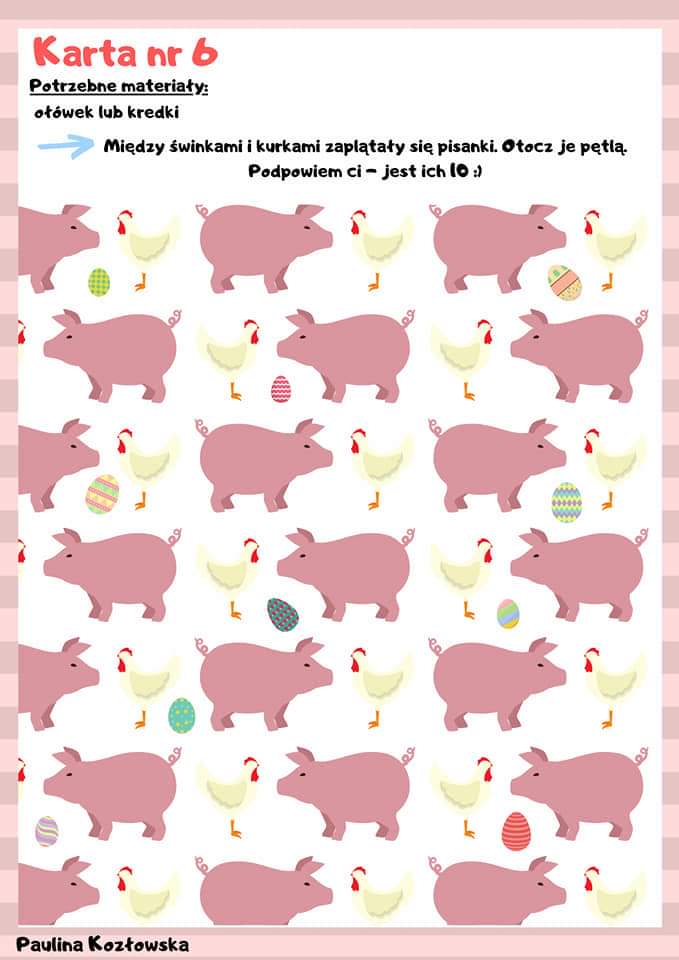 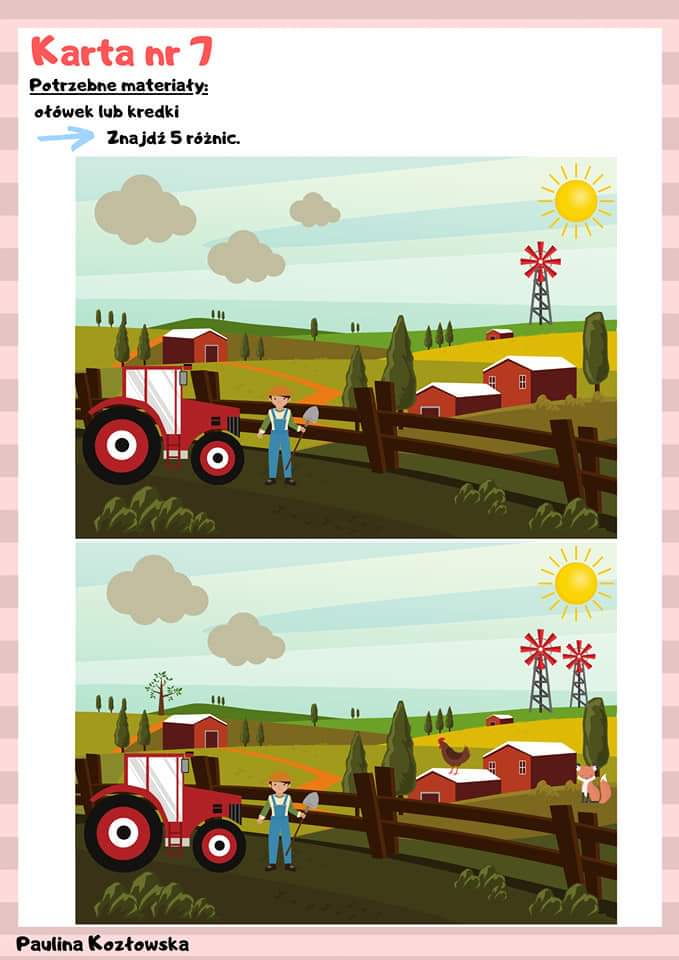 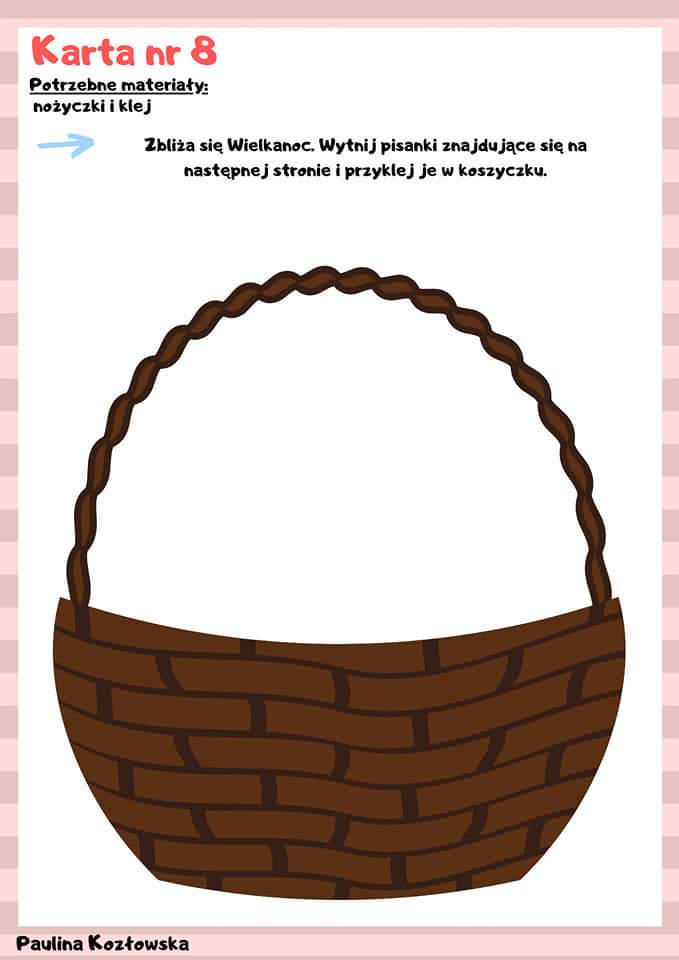 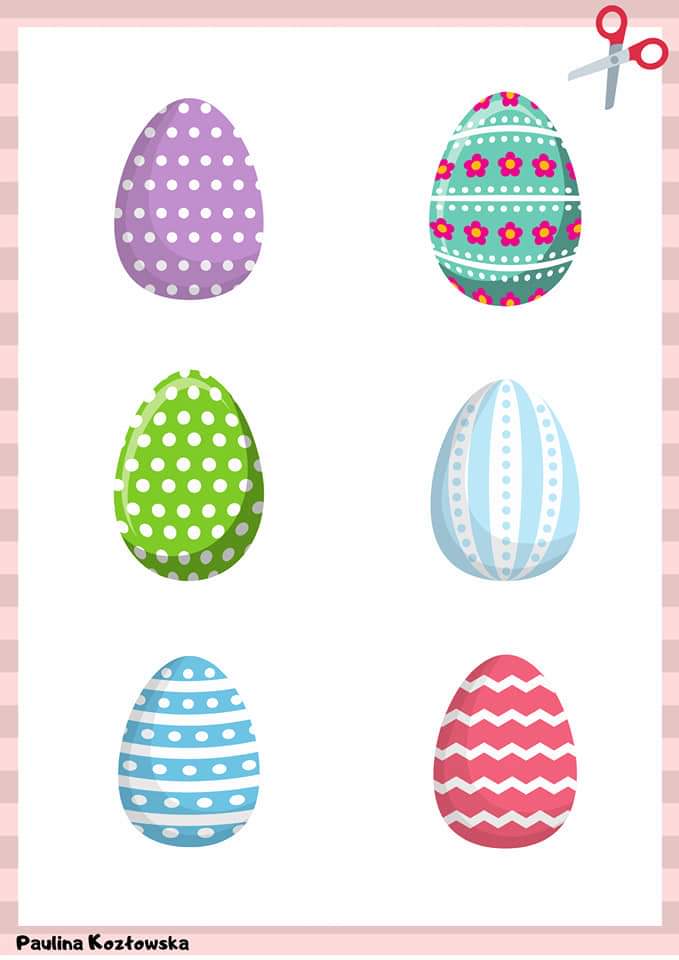 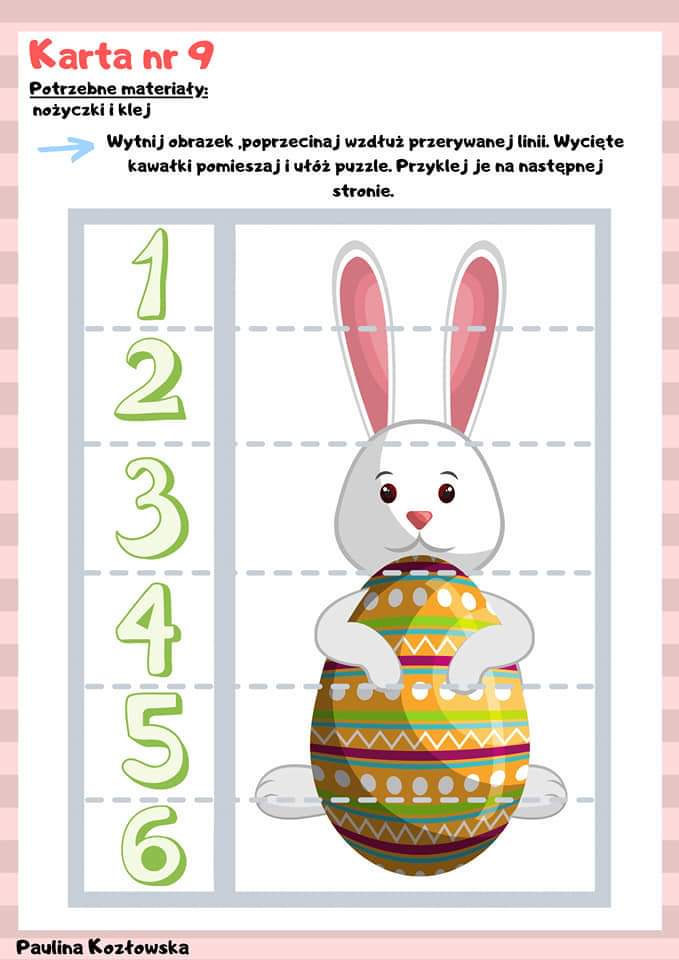 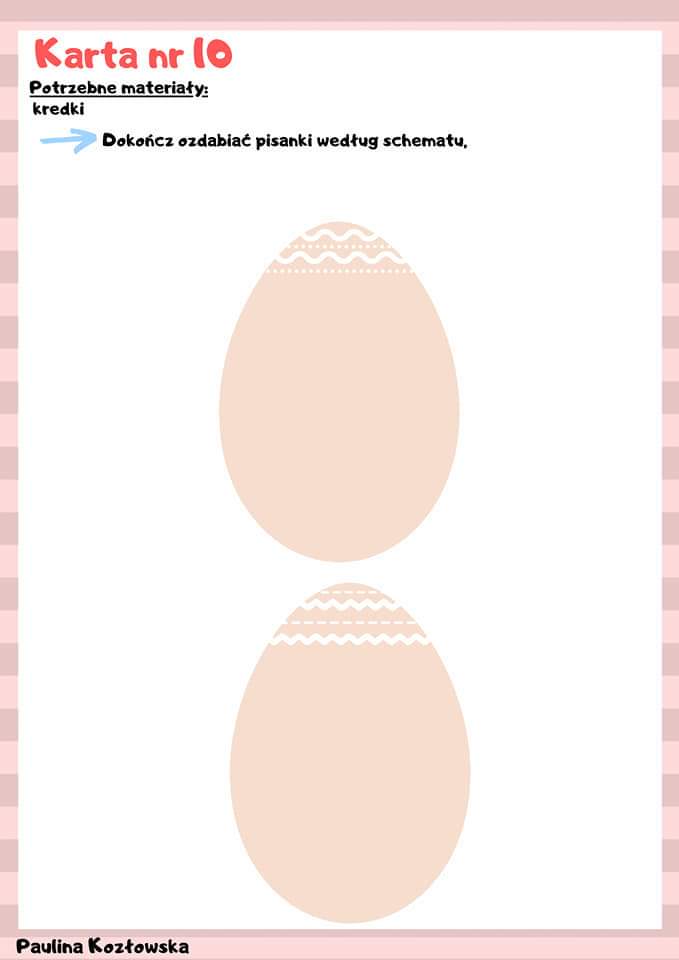 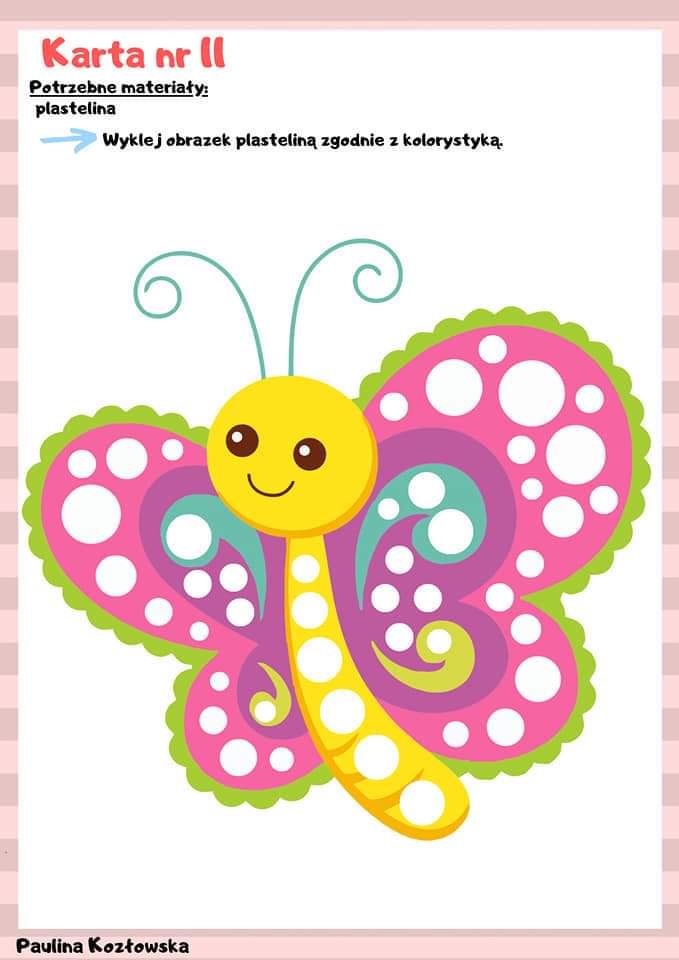 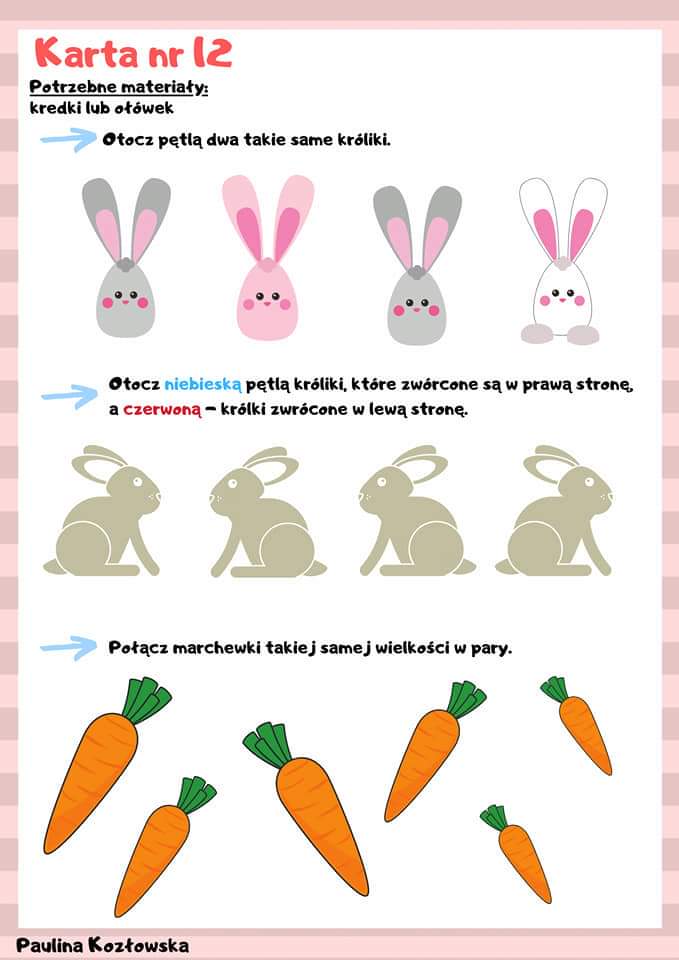 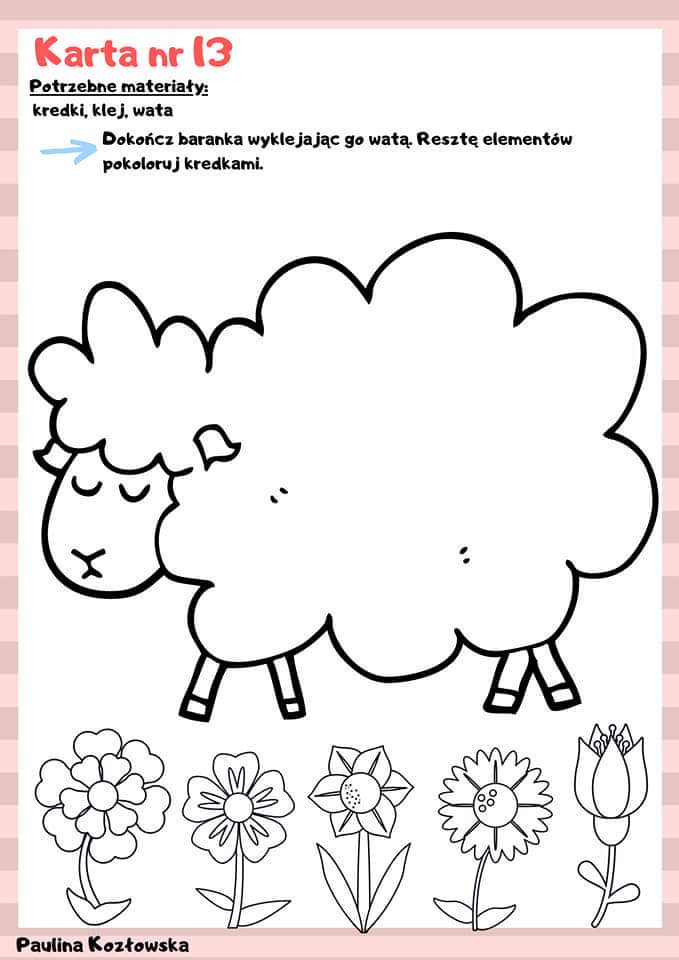 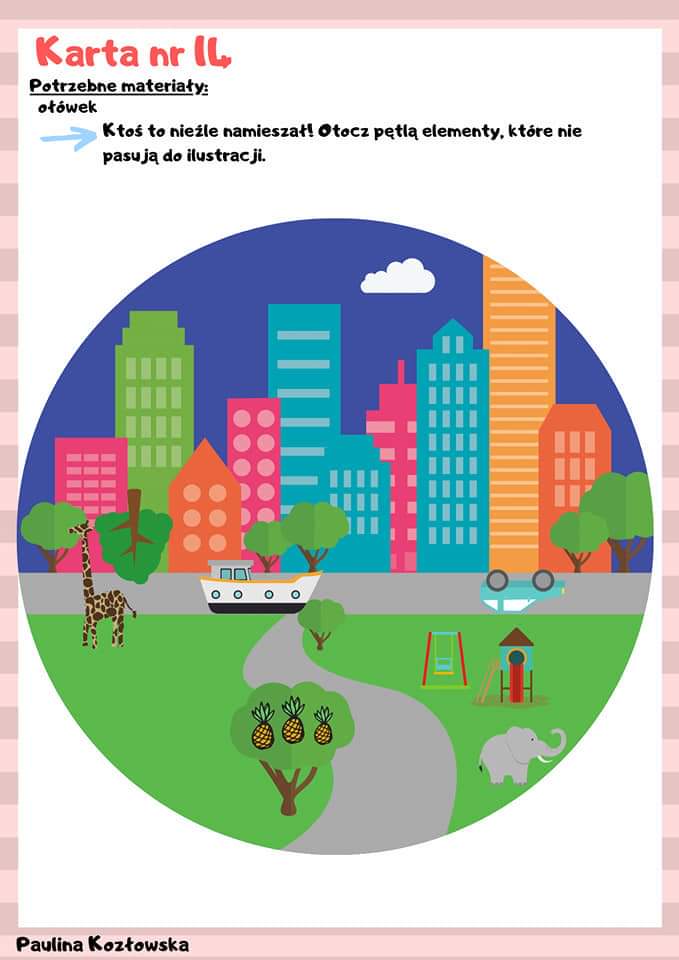 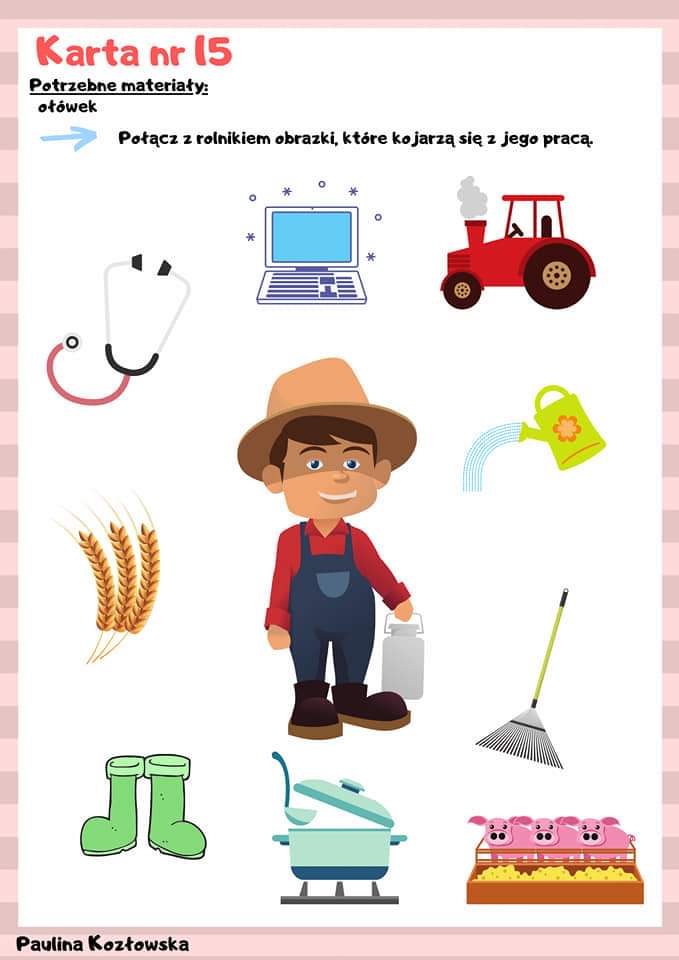 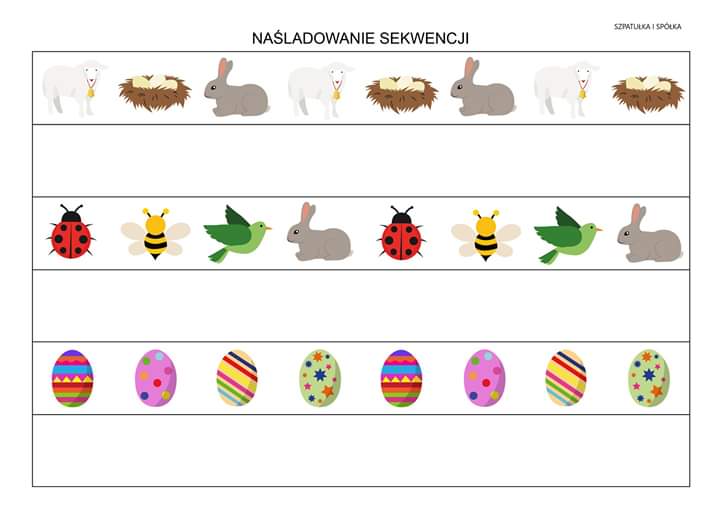 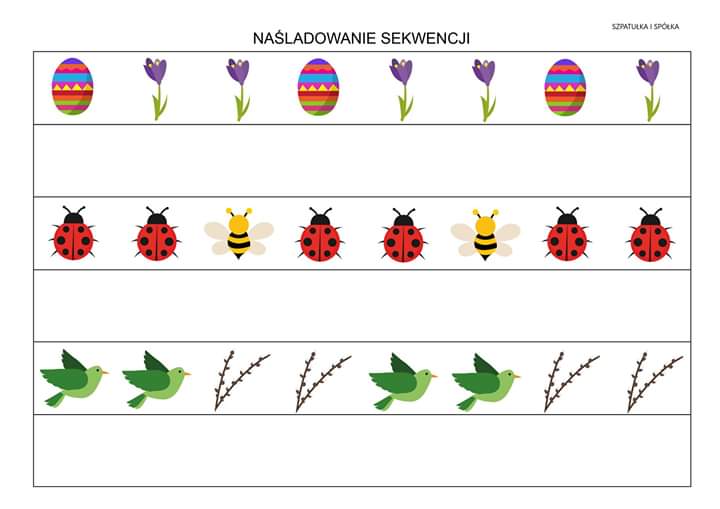 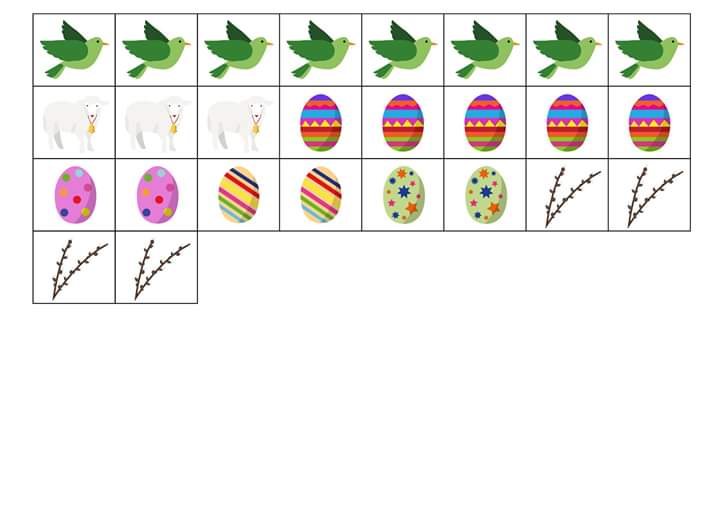 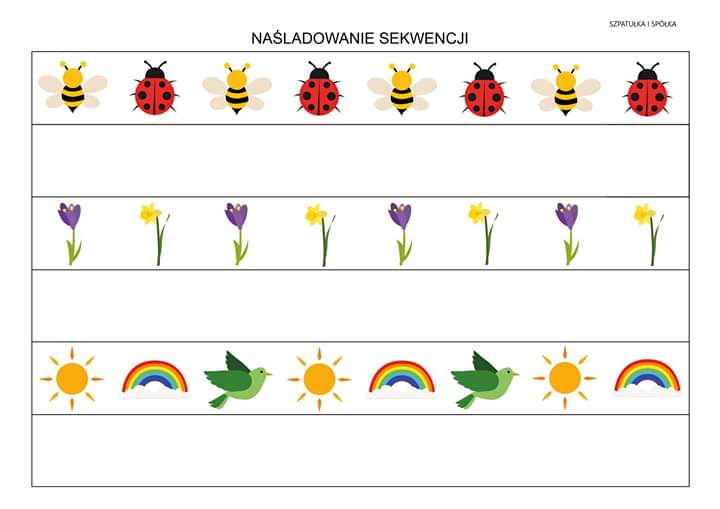 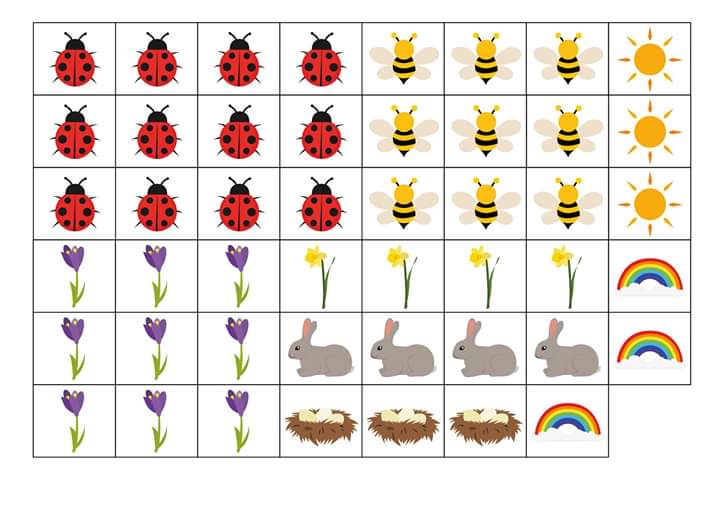 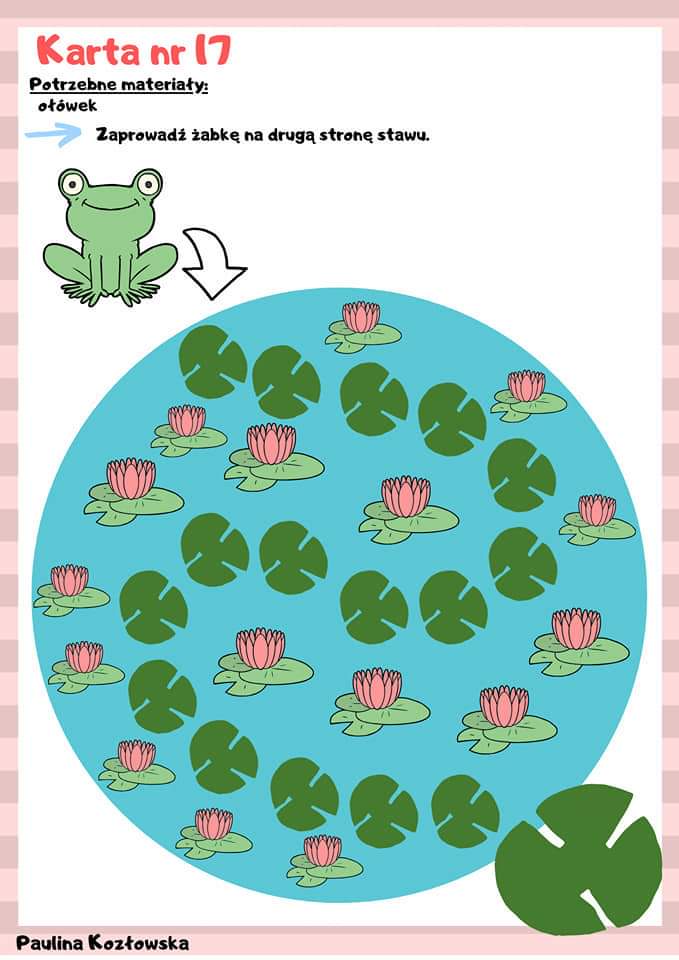 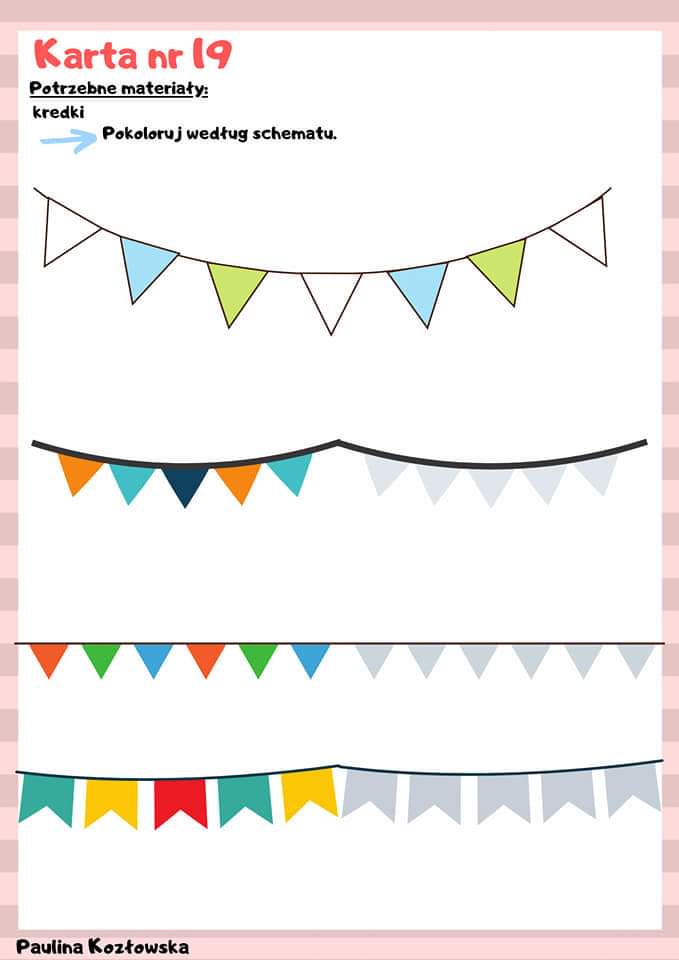 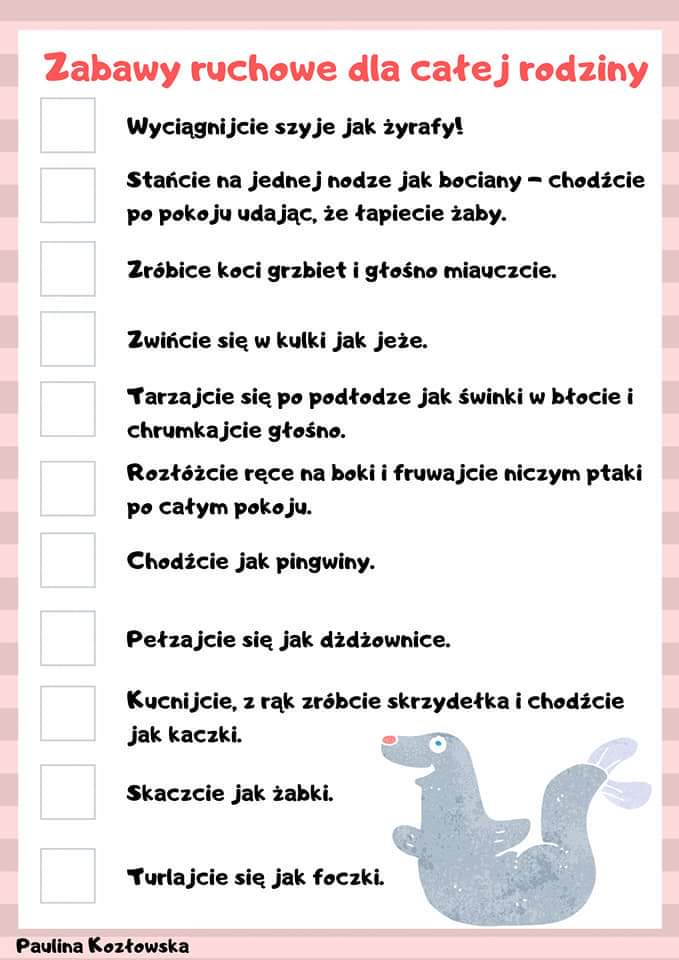 